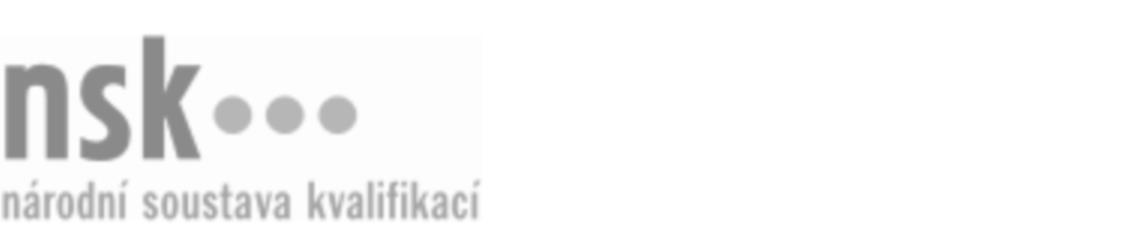 Kvalifikační standardKvalifikační standardKvalifikační standardKvalifikační standardKvalifikační standardKvalifikační standardKvalifikační standardKvalifikační standardJezdec a chovatel / jezdkyně a chovatelka sportovních koní (kód: 41-016-H) Jezdec a chovatel / jezdkyně a chovatelka sportovních koní (kód: 41-016-H) Jezdec a chovatel / jezdkyně a chovatelka sportovních koní (kód: 41-016-H) Jezdec a chovatel / jezdkyně a chovatelka sportovních koní (kód: 41-016-H) Jezdec a chovatel / jezdkyně a chovatelka sportovních koní (kód: 41-016-H) Jezdec a chovatel / jezdkyně a chovatelka sportovních koní (kód: 41-016-H) Jezdec a chovatel / jezdkyně a chovatelka sportovních koní (kód: 41-016-H) Autorizující orgán:Ministerstvo zemědělstvíMinisterstvo zemědělstvíMinisterstvo zemědělstvíMinisterstvo zemědělstvíMinisterstvo zemědělstvíMinisterstvo zemědělstvíMinisterstvo zemědělstvíMinisterstvo zemědělstvíMinisterstvo zemědělstvíMinisterstvo zemědělstvíMinisterstvo zemědělstvíMinisterstvo zemědělstvíSkupina oborů:Zemědělství a lesnictví (kód: 41)Zemědělství a lesnictví (kód: 41)Zemědělství a lesnictví (kód: 41)Zemědělství a lesnictví (kód: 41)Zemědělství a lesnictví (kód: 41)Zemědělství a lesnictví (kód: 41)Týká se povolání:Chovatel a jezdec sportovních koníChovatel a jezdec sportovních koníChovatel a jezdec sportovních koníChovatel a jezdec sportovních koníChovatel a jezdec sportovních koníChovatel a jezdec sportovních koníChovatel a jezdec sportovních koníChovatel a jezdec sportovních koníChovatel a jezdec sportovních koníChovatel a jezdec sportovních koníChovatel a jezdec sportovních koníChovatel a jezdec sportovních koníKvalifikační úroveň NSK - EQF:333333Odborná způsobilostOdborná způsobilostOdborná způsobilostOdborná způsobilostOdborná způsobilostOdborná způsobilostOdborná způsobilostNázevNázevNázevNázevNázevÚroveňÚroveňZápis a vedení chovatelské a jiné evidence v souladu s legislativou v chovu koníZápis a vedení chovatelské a jiné evidence v souladu s legislativou v chovu koníZápis a vedení chovatelské a jiné evidence v souladu s legislativou v chovu koníZápis a vedení chovatelské a jiné evidence v souladu s legislativou v chovu koníZápis a vedení chovatelské a jiné evidence v souladu s legislativou v chovu koní33Posuzování vlastností koníPosuzování vlastností koníPosuzování vlastností koníPosuzování vlastností koníPosuzování vlastností koní33Podestýlání, čištění a údržba stájí, výběhů a ohrad pro koně, ošetřování a čištění koníPodestýlání, čištění a údržba stájí, výběhů a ohrad pro koně, ošetřování a čištění koníPodestýlání, čištění a údržba stájí, výběhů a ohrad pro koně, ošetřování a čištění koníPodestýlání, čištění a údržba stájí, výběhů a ohrad pro koně, ošetřování a čištění koníPodestýlání, čištění a údržba stájí, výběhů a ohrad pro koně, ošetřování a čištění koní33Krmení koní přiměřenou technikouKrmení koní přiměřenou technikouKrmení koní přiměřenou technikouKrmení koní přiměřenou technikouKrmení koní přiměřenou technikou33Napájení, dokrmování a pasení koníNapájení, dokrmování a pasení koníNapájení, dokrmování a pasení koníNapájení, dokrmování a pasení koníNapájení, dokrmování a pasení koní33Péče o zdraví a pohodu (welfare) koníPéče o zdraví a pohodu (welfare) koníPéče o zdraví a pohodu (welfare) koníPéče o zdraví a pohodu (welfare) koníPéče o zdraví a pohodu (welfare) koní33Příprava sportovních koní pod sedlemPříprava sportovních koní pod sedlemPříprava sportovních koní pod sedlemPříprava sportovních koní pod sedlemPříprava sportovních koní pod sedlem33Péče o plemenné klisny a plemenné hřebce, hříbata a mladé koněPéče o plemenné klisny a plemenné hřebce, hříbata a mladé koněPéče o plemenné klisny a plemenné hřebce, hříbata a mladé koněPéče o plemenné klisny a plemenné hřebce, hříbata a mladé koněPéče o plemenné klisny a plemenné hřebce, hříbata a mladé koně33Údržba, ošetřování a drobné opravy výstroje koněÚdržba, ošetřování a drobné opravy výstroje koněÚdržba, ošetřování a drobné opravy výstroje koněÚdržba, ošetřování a drobné opravy výstroje koněÚdržba, ošetřování a drobné opravy výstroje koně33Přeprava koníPřeprava koníPřeprava koníPřeprava koníPřeprava koní33Pomoc při podkování a korekturách kopytPomoc při podkování a korekturách kopytPomoc při podkování a korekturách kopytPomoc při podkování a korekturách kopytPomoc při podkování a korekturách kopyt33Jezdec a chovatel / jezdkyně a chovatelka sportovních koní,  28.03.2024 23:16:52Jezdec a chovatel / jezdkyně a chovatelka sportovních koní,  28.03.2024 23:16:52Jezdec a chovatel / jezdkyně a chovatelka sportovních koní,  28.03.2024 23:16:52Jezdec a chovatel / jezdkyně a chovatelka sportovních koní,  28.03.2024 23:16:52Strana 1 z 2Strana 1 z 2Kvalifikační standardKvalifikační standardKvalifikační standardKvalifikační standardKvalifikační standardKvalifikační standardKvalifikační standardKvalifikační standardPlatnost standarduPlatnost standarduPlatnost standarduPlatnost standarduPlatnost standarduPlatnost standarduPlatnost standarduStandard je platný od: 21.10.2022Standard je platný od: 21.10.2022Standard je platný od: 21.10.2022Standard je platný od: 21.10.2022Standard je platný od: 21.10.2022Standard je platný od: 21.10.2022Standard je platný od: 21.10.2022Jezdec a chovatel / jezdkyně a chovatelka sportovních koní,  28.03.2024 23:16:52Jezdec a chovatel / jezdkyně a chovatelka sportovních koní,  28.03.2024 23:16:52Jezdec a chovatel / jezdkyně a chovatelka sportovních koní,  28.03.2024 23:16:52Jezdec a chovatel / jezdkyně a chovatelka sportovních koní,  28.03.2024 23:16:52Strana 2 z 2Strana 2 z 2